ПРОЄКТУКРАЇНАВиконавчий комітет Нетішинської міської радиХмельницької областіР І Ш Е Н Н Я___.11.2021					Нетішин				  № ____/2021Про встановлення тарифів щодо оплати послуг, які надаються                       КЗ «Публічна бібліотека Нетішинської міської територіальної громади»Відповідно до підпункту 2 пункту «а» статті 28, пункту 3 частини 4                  статті 42 Закону України «Про місцеве самоврядування в Україні», Переліку платних послуг, які можуть надаватися закладами культури і мистецтв, заснованими на державній та комунальній формі власності, затверджених постановою Кабінету Міністрів України від 12 грудня 2011 року № 1271, зі змінами та доповненнями, Переліку платних послуг, які можуть надаватися державними та комунальними закладами культури, що не є орендою, затверджених Постановою Кабінету Міністрів України від 02 грудня 2020 року № 1183, виконавчий комітет Нетішинської міської ради    в и р і ш и в:1. Затвердити перелік та вартість платних послуг, які надаються бібліотеками КЗ «Публічна бібліотека Нетішинської міської територіальної громади», що додається.2. Рішення набирає чинності від 01 грудня 2021 року.3. Визнати такими, що втратило чинність, рішення виконавчого комітету міської ради від 20 грудня 2018 року № 603/2018 «Про встановлення тарифів щодо оплати послуг, які надаються бібліотеками Нетішинської міської бібліотечної системи».4. Контроль за виконанням цього рішення покласти на заступника міського голови Василя Миська.Міський голова							Олександр СУПРУНЮК Додаток до рішення виконавчого комітету міської ради __.11.2021 № ___/2021ПЕРЕЛІК та вартість платних послуг, які надаються бібліотеками КЗ «Публічна бібліотека Нетішинської міської територіальної громади»Керуючий справами виконавчого комітету міської ради 							Любов ОЦАБРИКА№ з/пВиди послугОдиницявиміруЦіна в гривнях1.Надання послуг з оформлення реєстраційно-облікових документів користувачів:- дорослі (студенти та старші за віком)- діти (дошкільники, учні загальноосвітніх навчальних закладів)1 користувач1 користувач7,005,002.Роздрукування інформації з електронних носіїв1 сторінка2,003.Фотокопіювання, ксерокопіювання з книжок, брошур, газет, документів з фондів бібліотек1 сторінка2,004.Підготовка та надання письмових тематичних, фактографічних, аналітичних, адресно-бібліографічних та інших довідок для фізичних та юридичних осіб1 довідка2,005.Обслуговування екскурсійних груп1 екскурсія10,00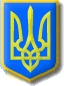 